DECEMBER SERVICE TIMES3RD 		POSADA JOURNEY BEGINS8TH 		CANDLELIT CAROL SSERVICE		7PM 		ST BERNADETTE’S10TH 		90TH ANNIVERSARY OF SB			11AM		ST BERNADETTE’S14TH		ADVENT SERVICE				7PM		CHRIST THE KING17TH		CRIB FEST 					BOTH MASSES24TH					NORMAL SUNDAY MASSES24TH		VIGIL MASS					6.30PM	CHRIST THE KING25TH 		MASS OF THE NATIVITY			10AM		ST BERNADETTE’S31ST 		FEAST OF THE HOLY FAMILY		10AM		CHRIST THE KING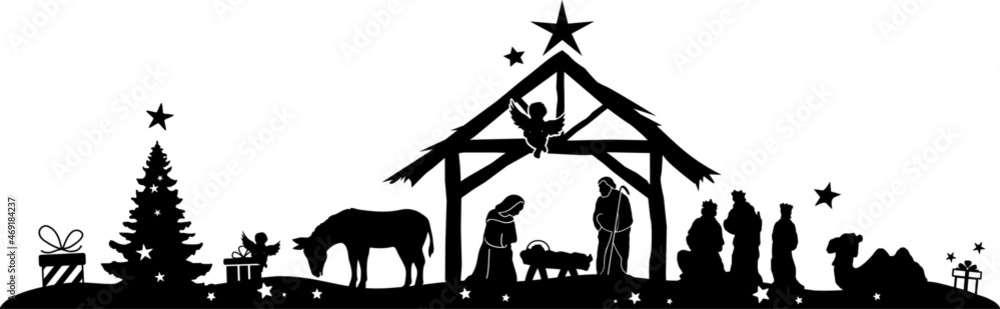 